Zadání pro úkoly Formát dopisůÚkol 1 – Podle níže uvedených pravidel psaní dopisu napiš našemu panu řediteli dopis jako Žádost o zaměstnání. Profesi si zvol sama.Formát dopisuRovnáme VŠE k levému okrajiJako první je vždy adresa odesílateleDruhá adresa odběratele (příjemce)Datum, kdy měsíc se píše slovy a vždy uvést rokPokud uvádíme číslo jednací nebo reakcí na váš dopis č. nebo ze dne, uvádíme nad datumO jaký dopis se jedná (věc) TUČNĚJednotlivé odstavce před a po konkrétním dopisu oddělujeme 2 mezerami řádkůOslovení končí vždy čárkouVše v textu oddělujeme jednou mezerou řádkůPřílohy v dopisu se vyjmenují až pod dopisVzory jsou součástí ukázkového print screenů viz níže. Poradí ti internet nebo nápověda v Excellu. Případné dotazy nebo upřesnění směřujte na můj messenger nebo e-mail: https://www.facebook.com/romik.nikl/		 romik.nikl@seznam.cz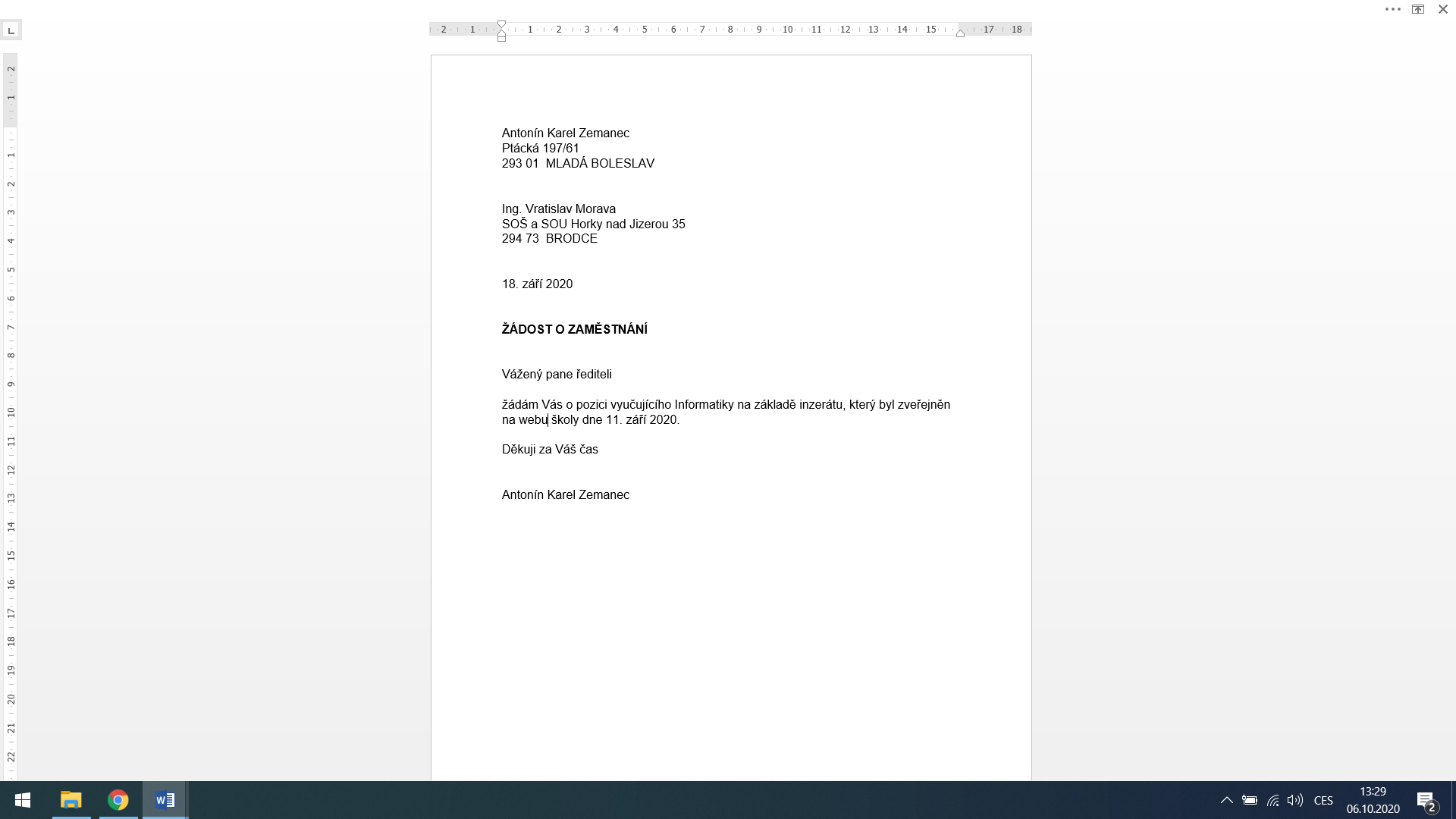 